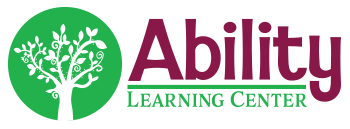 Fall Program OverviewWelcome to Ability Learning Center!  Our fall program for children ages 2-5 is designed to prepare children for kindergarten.  We offer certified and trained staff and therapists qualified in working with children with special needs.  We also offer OT, Speech, and ABA services during your child’s school day if your child needs those servicesProgram CostsNo Registration Fee!!!Monday - Friday 9am - 2 pm - $175 per week/ A sliding scale will be offered for children paying out of pocketAfter hours care Monday-Friday 8:30am-9am and 2pm-3pm - $5 per hour*Gardiner scholarship accepted and billed at the end of each week* Student drop off is no earlier than 10 minutes before the start of school. If students are not picked up within 10 minutes of dismissal, they will be charged for after care.* Yearly school Calendar Attached (we loosely follow Pasco County)*Payment is due on Monday of each week.  A $5 late fee is issued per day if not paid on time.  There is a payment box in our foyer to drop off payments.  Credit card payments are accepted with a 3% processing fee.  *Scholarship clients should approve online at the end of each week before the start of the new week.* Failure to pay tuition on time will result in the child not able to attend the next week until paid in full.  * Payment Policy – Tuition is due even if your child misses a day.  This is due to the staff still needing to be here, so you are essentially holding your child’s spot.  Tuition will be the full price even during weeks where there is a day off due to holiday or school closure.  Exceptions to this rule are Christmas break, spring break, and any full weeks that our facility is closed.  Please ask Trisha in the office if you have any questions.  What to know about our programWe do not serve lunch; students should bring a small snack and a lunch in their lunch box each day.  We are not able to warm up anything in a child’s lunch, so please pack items that do not require a microwave.  Therapies will be billed to the child’s insuranceServing children with special needs and their families is what we love to do! Fall Application for enrollmentStudent InformationName: ____________________________________________Parent Name: _______________________________________Address: ___________________________________________Phone Number: _______________ Date of Birth: ___________Known allergies: ______________________________________Medications: _________________________________________Taken at Ability Tree:  Yes   or   No * If medication must be taken at Ability Tree please fill out the attached medication dispensing form.  Gardiner Scholarship Number ______________________Please let us know likes/dislikes or any information we would need to make your child’s experience comfortable and fun!________________________________________________________________________________________________________________________________________________________________________________________________________________________________________I hereby apply for a place for _______________________________in Ability Tree Learning Center LLC Fall Program for the 2019-2020.  I understand that the cost of program is $ 175 per week with $5 an hour for any after care utilized.  This cost is due even if there is an absence, to hold my child’s spot in the program.  Parent Signature: _______________________________ Date: _______School Supply List 1 box of Crayola Crayons1 box of Crayola Markers1 package of glue sticks1 package of colored construction paper	2 bottles of liquid glue1 binder 1in1 spiral notebook 2 boxes of Kleenex3 rolls of paper towels2 packages of baby wipes1 bottle hand sanitizer2 bottles of hand soap3 containers of Clorox wipes